Қостанай облысы  әкімдігінің білім басқармасы  «Қостанай ауданының білім бөлімінің   Заречный мектеп лицейі» КММКГУ «Заречная школа-лицей отдела образования Костанайского района» Управления образования акимата Костанайской области  Краткосрочный проект «Космос»                                                    в  младшей группе «Смешарики»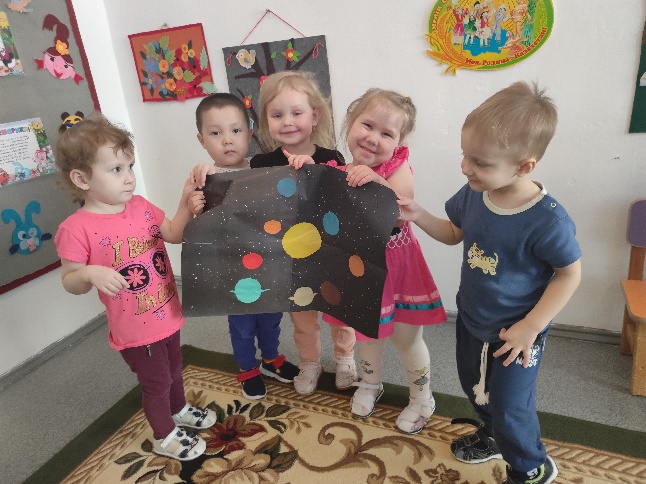 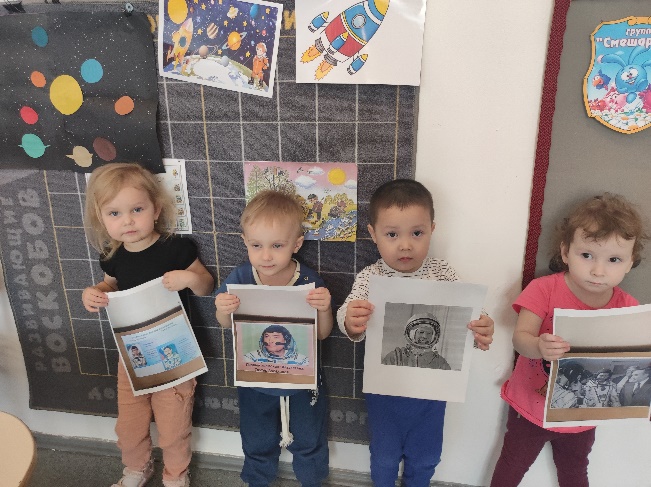 Воспитатели :Тулюбаева А.Д. Ласица О.А.с. Заречное 2022 год Аннотация : Узнавая новое, размышляя над тем, что уже вошло в их опыт, дети учатся выражать свое отношение к происходящему. Играя, они погружаются в организованную взрослыми ситуацию: превращаются в космонавтов. В таких играх могут решаться самые различные задачи – от психологических до познавательных. Готовясь к путешествию, дети рисуют, лепят, конструируют. При этом развивается творческое воображение, коммуникативные качества, любознательность. Главное отличие - нет зрителей, здесь есть только участники, причем все участвуют с большим желанием. Знания, получаемые детьми, являются актуальными, необходимыми для них. А осмысленный, интересный материал усваивается легко и навсегда. Игры-путешествия способствуют не только развитию кругозора, но и формированию навыков общения.Проблема: дети не знают праздник - День космонавтики, о первом полёте Юрия Алексеевича Гагарина в космос, о космонавтов своей родины.  Для решения этой проблемы возник этот проект.
Обоснование проблемы:
1. Родители уделяют недостаточное внимание Дню космонавтики.
2. У детей нет знаний о космосе, первом человеке, полетевшем в космос, о космонавтов своей родины.   
Тип проекта: познавательно-творческий.
Вид проекта: краткосрочный.
Участники проекта: дети  младшей группы , педагоги, родители.
Цель: Познакомить детей с праздником - День космонавтики, с космосом, с первым космонавтом Ю.А.Гагариным, с космонавтами своей родины  Т. Мусабаев, Т. Айбакиров, А.Аимбетов.
Задачи:
1. Дать знания детям о  празднике - День космонавтики, о космосе. Вызвать интерес к рассматриванию иллюстраций о космосе. Обучать активности, коллективизму.
2. Развивать творческое воображение, фантазию, умение импровизировать; воспитывать взаимопомощь, доброжелательного отношения друг к другу, гордость за людей данной профессии, к своей Родине;
3. Воспитывать уважение к людям, работающих в космосе, дисциплинированность, любознательность. Прививать любовь и чувство гордости к своей стране. Воспитывать у детей умение слушать взрослых .
4. Активизировать словарь: планета, космос, ракета, луна, космонавт.
Ожидаемые результаты:
1.Заинтересованность детей темой о космосе, проявление их познавательной активности.
2. Дать детям самостоятельно проявить инициативу: в рассматривании иллюстраций, участию в беседах, конструирование из деревянного конструктора, ракеты по своему представлению, проявить творчество и детальность в работе.
3.С удовольствием  клеят, лепят, играют. Умение играть в сюжетную игру – путешествие.
4.Участие в совместной деятельности родителей, празднования Дня космонавтики.
Продукт проектной деятельности: Оформление фотозоны; выставка детской коллективной  работы «Космическое путешествие»; папка-передвижка для родителей «Праздник 12 апреля - День авиации и космонавтики».
Реализация проекта:
1. Работа с родителями:
- консультация «Знакомим ребенка с космосом»;
- папка – передвижка « Праздник 12 апреля - День авиации и космонавтики»
- беседа «Какие формы работы можно использовать при знакомстве детей с космосом, праздником «День космонавтики».
- поделки и рисунки, сделанные совместно с детьми «Этот удивительный космос».
2. Работа с детьми (см. приложения):
1. Рассматривание материала по теме «Космос»;
2. Беседа «Какое бывает небо?»;
3. Аппликация «Солнечная система»;
4. Чтение стихотворений, загадывание загадок на тему «Космос»;
5. Конспект занятия по художественной литературе «Космос»
6. Подвижные игры: «Солнышко и дождик», «Солнечные зайчики»;
7. Пальчиковая гимнастика «Тучки», «Солнышко светит»;
8. Сюжетно–ролевая игра «Полёт в космос»;
9. Дыхательная гимнастика «Ветерок»;
10. Физкультминутка «Ракета»;
11.Консультация для родителей «Знакомим ребенка с космосом».
Итог работы:
1. Коллективная работа с детьми «Солнечная система»2. Повышение уровня мотивации к занятиям, компетентности детей по теме «Космос».3. Позитивные изменения в поведении детей.ПриложенияАппликация «Солнечная система»Цель: Вызвать интерес к созданию коллективной композиции «Солнечная система». Задачи: Учить детей составлять изображение ракеты из готовых форм (квадрата, треугольника, кружков разных размеров). Закрепить навык наклеивания готовых форм. Развивать чувство формы и композиции. Воспитывать любознательность, уверенность.
Предварительная работа:
Беседа о космосе (открытки, фотографии, дидактические пособия). Подвижные игры «Солнышко и дождик». Выкладывание планет из готовых шаблонов.Пальчиковая гимнастика «Космонавт» .
В тёмном небе звёзды светят,
(Пальцы сжимают и разжимают)
Космонавт летит в ракете.
(Ладони сомкнуты над головой)
День летит и ночь летит
И на землю вниз глядит.
Видит сверху он поля,
(Соединяют пальцы)
Горы, реки и моря.
(Руки разводят в стороны)
Видит он весь шар земной,
Шар земной – наш дом родной.
(Ладони над головой «крышей»).
Материалы, инструменты, оборудование.
Лист черной бумаги. Готовые формы шаблона планет.Наглядное пособие.
Содержание занятия.
Воспитатель читает детям стихотворение «Ракета»:
Пилот в космической ракете
на Землю глянул с высоты.
Еще никто, никто на свете
Такой не видел красоты.
Воспитатель составляет на доске изображение солнечной системы из цветной бумаги готовые шаблоны. Обращает внимание детей на детали, подготовленные для работы. Дети составляют аппликации.
Динамическая пауза «Ракета»
А сейчас мы с вами, дети, 
(Встают на носки, поднимают)
Улетаем на ракете. 
(Вверх и тянутся как можно выше )
На носки поднимитесь, 
А потом руки вниз. 
( Плавно опускают руки вниз).
Раз, два, три! Потянись. 
( Тянутся вверх).
Вот летит ракета ввысь! 
( Бегут на месте легким бегом).
После занятия.
Оформление выставки «Солнечная система». 
Беседа «Какое бывает небо?»Задачи. Оживить в памяти детей целостный образ неба, явлений на небе, активизировать эмоциональную сферу детей и тем самым вызвать у них желание участвовать в беседе. Активизация всех психических процессов путем вопросов к детям. Обогащение словарного запаса.
Ход беседы:
Воспитатель:
Дети, каждый день мы выходим на улицу и смотрим на…(ответы детей). Поднимая голову вверх, мы узнаем, пасмурно сегодня или ясно, облачно или дождливо. Что же такое небо? (ответы детей). А теперь послушайте стихотворение:
Черное, алое, синее, красное
Небо бывает разнообразное.
Утро как вечер красным подсвечен,
Черное ночью, когда гаснут свечи,
Лампы, фонарики и фонари,
Звезды с луною ты видишь. Смотри.
Утро. И солнышко лучики шлет,
Снова синеет наш небосвод. 
Воспитатель:
Небо – это огромное пространство над землей. Иногда выражаются – голубой купол неба. Небо – это все пространство, которое мы видим над головой. Скажите ребята, а каким бывает небо? (ответы детей) .
Воспитатель:
Днем оно светлое, голубое или синее. В ясные дни на небе сияет солнце. Ночью небо темнеет, становится черным, украшенным звездами и месяцем. И днем и ночью по небу плывут облака, но иногда небо бывает чистым, ясным, безоблачным. Облака - это скопление крошечных капелек воды или малюсеньких льдинок (в холодное время года, водяной пар, сгустившийся в атмосфере). Водяной пар всегда есть в воздухе.– Какое бывает небо?Почему небо бывает черное, хмурое? Что есть на небе? На что похожи облака?
Ничего нет неба выше,
Там гуляют облака.
Небо дуновеньем дышит,
В небе звёзды с далека ,
Словно бусинки мерцают.
Украшая небосклон,
А под утро исчезают,
Растворяясь будто сон.
В небе вольно веют птицы,
Крылья только им даны,
Но бывает, людям снится:
Над землёй летят они.
Справа небо, слева небо,
Ну, а ты летишь, летишь:
Толи быль, а толи небыль,
Сразу и не различишь!
Как цветочки незабудки -
Нежно - голубое.
Иногда, как васильки,
А порой, как море!
Но бывают дни, когда,
Злится и темнеет,
Вот тогда меняет цвет -
Хмурится, чернеет.
Ночью - в ярких звездочках,
Днем - с лучистым солнышком!
С облаками, цвета снега...
Что же это? Это ж... ( Небо.)
Чтение стихотворений на тему «Космос».Земля.
Есть одна планета-сад,
В этом космосе холодном.
Только здесь леса шумят,
Птиц скликая перелётных,
Лишь на ней одной цветут
Ландыши в траве зелёной,
И стрекозы только тут,
В речку смотрят удивлённо...
Береги свою планету -
Ведь другой , похожей, нету!
(Яков Аким)

Путешествие по Луне.
-У лунного моря 
Особый секрет, - 
На море оно не похоже. 
Воды в этом море, 
Ни капельки нет, 
И рыбы не водятся тоже. 
В волны его 
Невозможно нырнуть, 
Нельзя в нём плескаться, 
Нельзя утонуть. 
Купаться в том море 
Удобно лишь тем, 
Кто плавать, 
Ещё не умеет совсем!
(Джанни Родари.)

Звёзды.
Что такое звёзды?
Если спросят вас -
Отвечайте смело:
Раскалённый газ.
И ещё добавьте,
Что притом всегда
Ядерный реактор -
Каждая звезда!
( Римма Алдонина)

Загадки о космосе.Есть специальная труба, 
В ней Вселенная видна, 
Видят звезд Калейдоскоп 
Астрономы в... (телескоп) 
Специальный космический есть аппарат, 
Сигналы на Землю он шлет всем подряд. 
Как одинокий таинственный путник, 
Летит по орбите искусственный ...(спутник) 
Ни начала, ни конца, 
Ни затылка, ни лица. 
Знают все: и млад, и стар, 
Что она – большущий шар. 
(Земля)
Кто в году четыре раза переодевается? (Земля) 
Желтая тарелка на небе висит.
Желтая тарелка всем тепло дарит.
(Солнце) 
В дверь, в окно
Стучать не будет,
А взойдет
И всех разбудит.
(Солнце)
У бабушки над избушкой
Висит хлеба краюшка.
Собаки лают, достать не могут.
(Месяц)
Сверкая огромным хвостом в темноте, 
Несется среди ярких звезд в пустоте 
Она не звезда, не планета,Загадка Вселенной - ...(комета)
Освещает ночью путь, 
Звездам не дает заснуть. 
Пусть все спят, Ей не до сна,
В небе светит нам ...(Луна)
Подвижные игры«Солнышко и дождик»
1.Цель: Развивать умение детей бегать врассыпную, не наталкиваясь друг на друга, быстро реагировать на сигнал. 
Ход игры: Дети сидят на стульчиках. Когда воспитатель говорит солнышко – все гуляют, играют, дождик – быстро убегают на места.
Дождик, дождик, веселей,
Капай, капли не жалей, 
Только нас не замочи, 
Зря в окошко не стучи!
«Солнечные зайчики»
Цель: Учить выполнять разнообразные движения, развивать зрительные ощущения, формировать представления о свете и темноте.
Материал: зеркальце.
Ход игры: Выбрав момент, когда солнце заглядывает в окошко, поймайте с помощью зеркальца лучик и обратите внимание малышей на то, как солнечный зайчик прыгает по стене, потолку, стулья. Предложите дотронуться до светового пятна – поймать солнечного зайчика.
Солнечные зайчики,
Скачут по стене,
Солнечные зайчики, 
Скачут в тишине.
Яркий лучик солнышка
Зайчиков пустил.
Девочек и мальчиков
Лучик разбудил.Пальчиковая гимнастика«Солнышко светит»
Цель: Развивать соотносящие движения рук, тонкую моторику пальцев рук, учить расстегивать и застегивать прищепки.
Материалы: Круг желтого цвета (двусторонний), из плотного картона диаметром 15 см, прищепки.
Ход игры. Начните игру с рассказа: «Посмотрите в окошко: видите, как ярко светит солнышко. Давайте сделаем такое же солнышко. Мы превратим этот круг (показывает) в солнышко. Мы сделаем ему лучики». Покажите детям, как прикрепить прищепки-лучики к краям круга. Обратите внимание малышей на то, что нажимать на концы прищепки нужно одновременно двумя пальцами. Затем предложите детям «снять» лучики. («Теперь солнышко светит не ярко»).
«Тучки»
Мы наши пальчики сплели,
И вытянули ручки.
Ну, а теперь мы от Земли.
Отталкиваем тучки.
Упражнения выполняют стоя. Дети сплетают пальцы, вытягивают руки ладонями вперед, а потом поднимают их вверх и тянутся как можно выше.Сюжетно-ролевая игра.
«Полет в космос»Цель: Дать знания детям о работе космонавтов, о полетах в космос; воспитывать любознательность, желание быть похожими на космонавтов; активизация словаря. Формирование умения выполнять с помощью взрослого несколько игровых действий, объединенных сюжетной эпизод. 
Игровой материал: строительный материал, игрушки, атрибуты для игры, иллюстрации.
Ход игры: Для развития интереса к игре с детьми рассматриваем иллюстрации «Космонавты», в энциклопедиях, книгах, беседуем с ними о космических профессиях, о качествах, которыми должен обладать космонавт. Обсуждаем с детьми характеристики людей – космонавтов. Командир корабля - спокойный и уверенный, сообщает на Землю о результатах наблюдений в космосе; диспетчер принимает информацию с космоса и передает на корабль. «Полет в космос» может включать следующие моменты: тренировка космонавтов, осмотр врача, посадка в ракету, пуск корабля, работа в космосе, сообщения с борта корабля, управление полетом с Земли, приземление, встреча на Земле, медицинский осмотр, отдых космонавтов после полета, сдача рапорта о прохождении и завершении космического полета.
Затем предложить детям построить ракету из строительного материала.
При сооружении постройки ракеты он выделяет ее части нос, люки, отсеки,
иллюминаторы, пульт управления. Сначала воспитатель берет на себя роль космонавта, затем предложить детям (командир корабля, космонавт). Поощрять желания детей самостоятельно подбирать игрушки и атрибуты для обыгрывания использовать предметы – заместители.Дыхательная гимнастика«Ветерок»Тренировка навыка правильного носового дыхания; формирование углубленного выдоха. Воспитатель показывает правильное выполнение упражнения: носом вдохнули, сложили губы трубочкой и долго дуем, как ветерок. Следить за тем, чтобы рот был закрыт при вдохе. Повторить 4-5 раз.Физкультминутка «Ракета»«Ракета»Раз-два, стоит ракета. 
(ребенок поднимает руки вверх)
Три-четыре, скоро взлет. 
(разводит руки в стороны)
Чтобы долететь до солнца 
(круг руками)
Космонавтам нужен год. 
(берется руками за щеки, качает головой)
Но дорогой нам не страшно 
(руки в стороны, наклоны корпусом вправо-влево)
Каждый ведь из нас атлет 
(сгибает руки в локтях)
Пролетая над землею 
(разводит руки в стороны)
Ей передадим привет.
(поднимает руки вверх и машет)Консультация для родителей «Знакомим ребенка с космосом».Космос - это огромное пространство без конца и края, которое окружает нашу планету. В этом пространстве движутся звезды, вокруг них кружатся планеты, летают кометы и метеоры. 
Земля - это планета, на которой мы живем. Из космоса она выглядит как прекрасный голубой шар (рассмотреть с детьми глобус или иллюстрации с изображением планет). Большая часть Земли покрыта голубой водой огромных океанов. Белые пятна - это облака, снег и лед. Суша - это огромные пространства зелено-коричневого цвета, пространства, покрытые камнем и почвой. 
Земля - это единственная известная нам обитаемая планета. Люди, растения и животные могут жить на Земле потому, что она не слишком горячая и не слишком холодная. На Земле есть вода для питья и воздух для дыхания. Они необходимы всем живым организмам.
Планета Земля наряду с другими планетами, кометами, астероидами, метеоритным веществом входит в состав Солнечной системы, которая в свою очередь является частью громадной звездной системы – Галактики. Солнечную систему образуют девять больших планет со спутниками и единственная звезда - Солнце, около которой обращаются все тела системы.
«Почему Луна превращается в месяц?»
Вид Луны меняется каждый день. Сначала она похожа на узенький серп, затем полнеет и через несколько дней становится круглой. Еще через несколько дней полная Луна постепенно становится все меньше и меньше и снова делается похожей на серп. Серп Луны часто называют месяцем. Если серп Луны повернут влево, как буква «С», то говорят, что луна «стареет», и вскоре исчезает совсем. Такую фазу Луны называют «новолунием». Потом постепенно Луна из узкого серпа, повернутого вправо превращается снова в полную. Перед тем, как превратиться в полную, она «растет». Для объяснения того, что Луна такая разная и постепенно меняется от едва заметного «серпика» до круглой яркой красавицы, можно обратиться к модели с глобусом. Для этого понадобится глобус, какой-нибудь источник света, например, свеча и маленький мячик – «Луна». Покажите детям, как Луна вращается вокруг Земли и что происходит с освещением, как оно влияет на вид Луны. Обращаясь вокруг Земли, Луна поворачивается к ней то полностью освещенной поверхностью, то частично освещенной, то темной. Вот поэтому в течение месяца непрерывно меняется вид Луны (рассматривание иллюстраций с изображением луны, месяца). 
Спутник близкий для планеты,
Светит отражённым светом.
То как месяц, то кругла,
Мало дарит нам тепла.
За собою тянет воду.
В океанах с небосвода,
И поэтому вода,
Движется туда-сюда,
Есть приливы и отливы.
А ещё она красива,
Если вся освещена –
В небе полная Луна.
«Планеты и звезды».
Наша Земля – это огромный шар. Всё, что окружает нашу Землю, в том числе и сама планета, называется Вселенной, или космосом. Космос очень велик, и сколько бы мы ни летели в ракете, мы никогда не сможем добраться до его края. Кроме нашей Земли, существуют и другие планеты: Марс, Венера, Юпитер, Сатурн, Уран, Меркурий, Нептун, Плутон. Кроме планет, существуют звезды. 
Звезды – это огромные светящиеся огненные шары. Солнце – тоже звезда, это раскаленный газовый шар, источник света, тепла и жизни в Солнечной системе. Оно расположено близко к Земле, поэтому мы видим его свет и ощущаем тепло. Есть звезды во много раз больше и горячее Солнца, но они светят так далеко от Земли, что кажутся нам всего лишь маленькими точками на ночном небе. Для того, чтобы ребенку было понятно данное явление, можно сравнить свет фонарика днем и вечером в темноте. Днем при ярком освещении луч фонарика почти не виден, зато он ярко светит вечером. Свет звезд похож на свет фонаря: днем его затмевает Солнце (наблюдение за солнцем и звездами на улице во время прогулок с ребенком). Поэтому звезды можно увидеть только ночью. Спойте с малышом песенку «Солнышко»:
Вот как солнышко встает-
Выше, выше, выше! 
(Дети медленно поднимают опущенные руки, встают на носки.)
К ночи солнышко зайдет – 
Ниже, ниже, ниже. 
(Дети медленно опускают руки.)
Хорошо, хорошо
Солнышко смеется.
А под солнышком всем
Весело поется. 
(Дети свободно приплясывают.)
Можно поиграть в игру «Солнечные зайчики», используя зеркальце. А также в подвижную игру с элементами пальчиковой гимнастики «Солнышко и дождик»:
Солнышко на небе
Весело сияет. 
Весело сияет,
Деток согревает. 
(Дети поднимают руки и машут раскрытыми ладошками из стороны в сторону.)
Дождик понемножку,
Намочил дорожки. 
Кап – кап , кап-кап.
(Дети стучат пальчиком по ладошке.)
Намочил дорожки.
(Легко потряхивают кистями рук.)
Дождик, ты нас не пугай, 
(Грозят пальчиком.)
Ты нас, дождик, догоняй!
(Бегут врассыпную.)
Итак, говоря о развитии познавательной активности детей, а именно по теме «Космос», Л.С. Выготский отмечал, что при отсутствии знаний вопросы не возникают. Следовательно, вопросы, задаваемые детьми, отражают уровень их осведомленности в той или иной области знаний и позволяют выявить зону ближайшего развития.